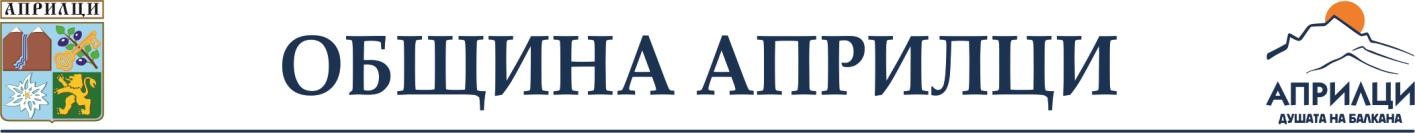 КУЛТУРЕН КАЛЕНДАР – 2024 г.*Датите могат да бъдат променени при извънредна необходимост и непредвидени обстоятелства.Приет с Решение № 10, Протокол № 3/29.11.2023 г. на Общински съвет - АприлциОрганизатор/иДата на провежданеДата на провежданеМясто на провежданеНаименование на събитиетоНаименование на събитиетоПартньорНЧ „Св. Св. Кирил и Методий - 1902 г.” – с. Велчево 06.01.2024 г.06.01.2024 г.С. ВелчевоЙордановден;Мъжко хоро във водите на р. ВидимаЙордановден;Мъжко хоро във водите на р. ВидимаОбщина АприлциОбщина Априлци24 - 25.02.2024 г.24 - 25.02.2024 г.кв. Ново село – общински пазарПразник на сланината и греяната ракияПразник на сланината и греяната ракияНЧ „Бъдеще – 1894 г.”- кв.  Острец22.03.2024 г.22.03.2024 г.Центъра на кв. ОстрецДен на овощаря; Първа пролетДен на овощаря; Първа пролетОбщина Априлци     Община АприлциТП ДЛС „Русалка” – гр. АприлциНЧ „Просвета-1927г.” – кв. Видима23.03.2024 г.23.03.2024 г.Местността „Маринска” – кв. Видима, гр. АприлциТодоровденТодоровденОбщина Априлци     Община Априлци30.04.2024 г.30.04.2024 г.30.04.2024 г.30.04.2024 г.Паметна плоча на свещеник Иван Ковашки – кв. Ново селоПаметна плоча на загиналите от Ново село във войните за Национално обединениеПочитане паметта на свещеник Иван КовашкиПочитане паметта на загиналите от Ново село във войните  за Национално обединениеПочитане паметта на свещеник Иван КовашкиПочитане паметта на загиналите от Ново село във войните  за Национално обединениеНД „ТРАДИЦИЯ” РК „34 – Троянски полк” – Априлци – ТроянНД „ТРАДИЦИЯ” РК „34 – Троянски полк” – Априлци – ТроянНЧ „Просвета – 1927 г.” – кв. Видима30.04.2024 г.30.04.2024 г.НЧ „Просвета – 1927 г.” – кв. ВидимаМитинг - заря в памет на загиналите във войнитеМитинг - заря в памет на загиналите във войнитеОбщина АприлциНЧ „Просвета – 1927 г.” – кв. Видима01.05.2024 г.01.05.2024 г.НЧ „Просвета – 1927 г.” – кв. Видима    Св. Пророк Йеремия    Св. Пророк ЙеремияОбщина АприлциНЧ „Бъдеще – 1894 г.”- кв.  Острец06.05.2024 г.06.05.2024 г.Центъра на кв. ОстрецПанихида в памет на загиналите жители на кв. Острец във войнитеПанихида в памет на загиналите жители на кв. Острец във войнитеОбщина АприлциОбщина Априлци05.2024 г.05.2024 г.Площад  „Априлско въстание”Арт фестивал „Априлци вдъхновява”Арт фестивал „Априлци вдъхновява”Студенти от Великотърновски университет „Св. Св. Кирил и Методий” с ръководител Владимир АврамовОбщина АприлциОбщина Априлци09.05.2024 г.Девически манастир „Света Троица”; площад  „Априлско въстание”Девически манастир „Света Троица”; площад  „Априлско въстание”Събор на Новоселските мъченициОбщина АприлциОбщина Априлци11.05.2024 г.Площад  „Априлско въстание”Площад  „Априлско въстание”Честване 148 г. от Новоселската република – част от епопеята на Априлското въстаниеОбщина Априлци; НЧ „Петър Берон - 1927 г.” – кв. Зла река;НД „ТРАДИЦИЯ” РК „ 34 – Троянски полк” – Априлци – ТроянОбщина Априлци; НЧ „Петър Берон - 1927 г.” – кв. Зла река;НД „ТРАДИЦИЯ” РК „ 34 – Троянски полк” – Априлци – Троян24.05.2024 г.24.05.2024 г.Местност „Черен паметник”– кв. Зла рекаПлощад пред НЧ „Петър Берон - 1927 г.”– кв. Зла рекаМестност „Черен паметник”– кв. Зла рекаПлощад пред НЧ „Петър Берон - 1927 г.”– кв. Зла рекаВъзстановка на събитията при Дебневския боаз;Художествена програма по случай Деня на българската просвета и култураНЧ „Бъдеще – 1894 г.”- кв.  ОстрецНЧ „Бъдеще – 1894 г.”- кв.  Острец06.2024 г.кв. Острецкв. ОстрецII Празник на паневритмиятаРегионално туристическо сдружение „Тур клуб Ремарк” и Младежки клуб за пешеходен и велотуризъмРегионално туристическо сдружение „Тур клуб Ремарк” и Младежки клуб за пешеходен и велотуризъм06.2024 г. Велообиколка около град Априлци и село Скандалото, Община АприлциВелообиколка около град Априлци и село Скандалото, Община Априлци„Байканджии” – състезание по планинско колоездене – гр. АприлциОбщина Априлци;собственици на хотели и къщи за гости от туристическия бранш в Община АприлциНЧ „Св. Св. Кирил и Методий - 1902 г.” – с. ВелчевоНЧ „Св. Св. Кирил и Методий - 1902 г.” – с. Велчево15.06.2024 г.НЧ „Св. Св. Кирил и Методий - 1902 г.” – с. ВелчевоНЧ „Св. Св. Кирил и Методий - 1902 г.” – с. ВелчевоОтбелязване  залавянето на Велчо Ночев, възстановка на събитиетоОбщина Априлци;НД „ТРАДИЦИЯ” РК „ 34 – Троянски полк” – Априлци – ТроянНЧ „Бъдеще – 1894 г.”- кв.  ОстрецНЧ „Бъдеще – 1894 г.”- кв.  Острец22.06.2024 г.Центъра на кв. ОстрецЦентъра на кв. ОстрецXXII „Балкански събор на българската песен – 2024 г.”Община АприлциОбщина Априлци,„Рейнбоу Мюзик“ ЕООД – гр. ЛовечОбщина Априлци,„Рейнбоу Мюзик“ ЕООД – гр. Ловеч07.2024 г.Общински градски парк -кв. Зла рекаОбщински градски парк -кв. Зла рекаДенс мюзик фестивал -АприлциНЧ „Светлина – 1894 г.” – кв. Ново селоНЧ „Светлина – 1894 г.” – кв. Ново село27 - 28.07.2024 г.Площад „Априлско въстание”Площад „Априлско въстание”XXII Национален фолклорен фестивал „Искри от миналото”Община АприлциНЧ „Св. Св. Кирил и Методий - 1902 г.” – с. ВелчевоНЧ „Св. Св. Кирил и Методий - 1902 г.” – с. Велчево01.10.2024 г.НЧ „Св. Св. Кирил и Методий - 1902 г.” – с. ВелчевоНЧ „Св. Св. Кирил и Методий - 1902 г.” – с. Велчево„Покров Богородичен”, курбан за здраве, празник на параклиса в с. ВелчевоОбщина АприлциНЧ „Просвета – 1927 г.” – кв. ВидимаНЧ „Просвета – 1927 г.” – кв. Видима26.10.2024 г.НЧ „Просвета – 1927 г.” – кв. ВидимаНЧ „Просвета – 1927 г.” – кв. ВидимаДимитровденОбщина АприлциНЧ „Св. Св. Кирил и Методий - 1902 г.” – с. Велчево и църква „Св. Архангел Михаил” – с. Скандалото09.11.2024 г.09.11.2024 г.С. СкандалотоС. СкандалотоАрхангеловден; Празник на с. СкандалотоОбщина АприлциОбщина Априлци07.12.2024 г.07.12.2024 г.Площад „Априлско въстание”Площад „Априлско въстание”Тържествено запалване на светлините на Коледната елхаНЧ „Светлина – 1894 г.”, СУ„Васил Левски”, ДГ „Априлче”